Guidelines for research outline form for prospective master’s and doctoral studentsA research outline is a brief outline of the research project that you have in mind. It is usually between 5 and 10 pages in lengthItemsInformationProposed titlea. Should have less than 40 wordsb. Should not be ambiguous and should convey the focus of the studyNameStudent numberProposed qualificationCollegeDepartmentResearch focus areaEmail addressProblem statement a. The problem statement should define the extent of the problem including its distribution, quantity b. What is the current problem or opportunity which indicates the necessity for the researchc. What is the gap in knowledge?d. For PhD add novelty or innovation of the study /concepts from relevant theory or conceptual framework or originality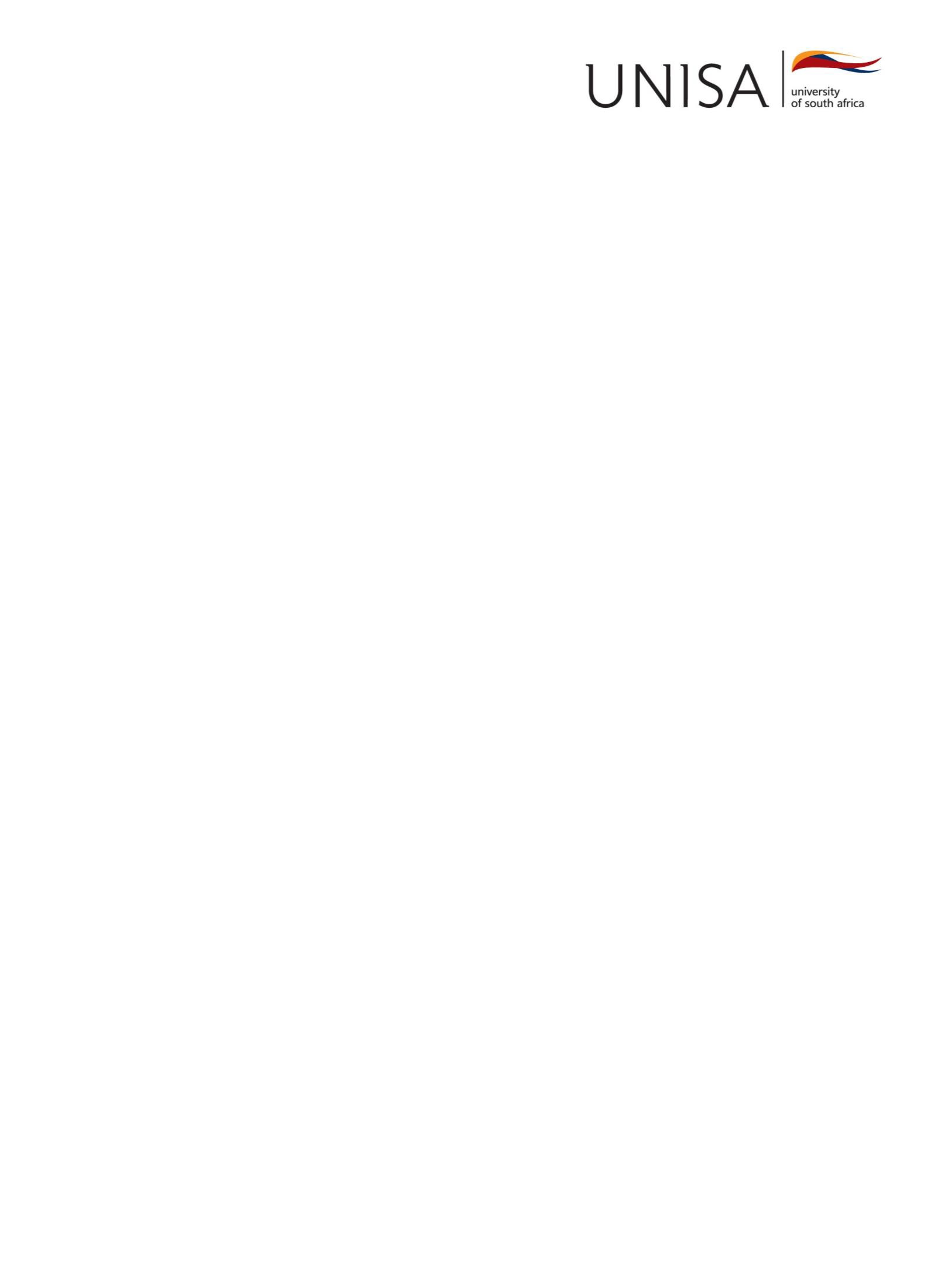 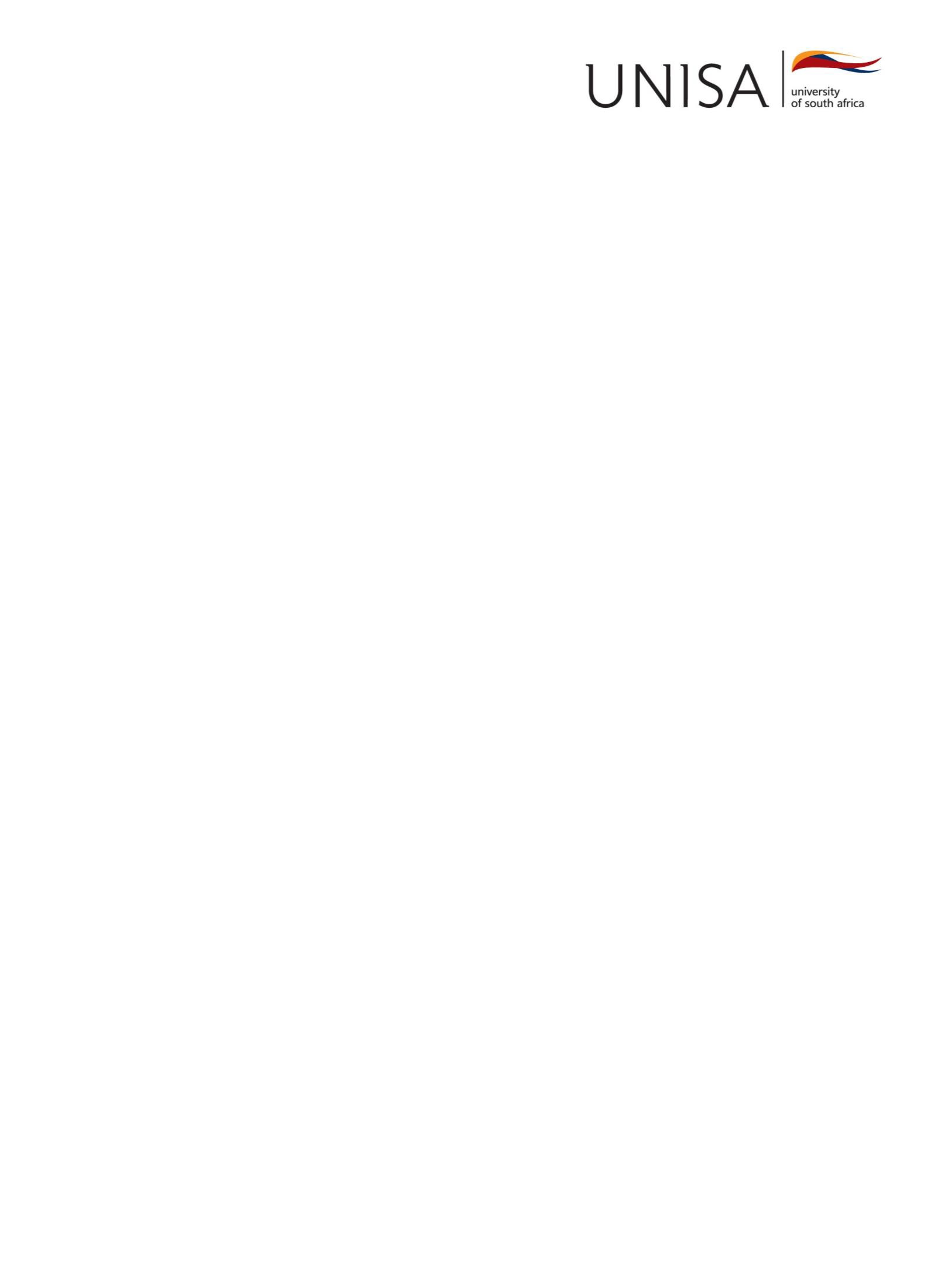 Significance of the studya. Why it is important to conduct this research? b. Why does this rese arch need to be conducted?c. What are the consequences of not conducting this research?Aim and objectivesa. There should be one general aim starting with the word “To”b. An aim explains should clearly what you want to do research onc. Objectives should be specific, measurable, achievable, relevant and time-boundd. The objectives should be based on and clearly relate to the research problem or titlee. The identified variables/constructs deduced from relevant theory or conceptual frameworkResearch questionsa. What are the main questions that flow from your problem statement?b. State the unknown in terms of quest ions or in terms of solutionsLiterature review (this depends on the discipline)a. Write reasons for choosing the topicb. How is your study aligned to the chosen focus area c. What literature do you intend to review and why?d. It should substantiate the identified gap of the studye. It should be informed by the research: problem/questions/objectives/hypothesismethods/models employed by other researchers under similar circumstances may be coveredResearch design or Research or methodology or Theoretical framework or Materials and methods or Procedures including the study areaa. Methodologies are discipline specific _– ensure you use a relevant methodology.b. Describe the methods that will be used to achieve the research objectivesc. How will the study be conducted?d. How will the data be analysed?e. Include the time frame of all research planned activities15. References or Bibliographya. Research is built on existing knowledge. It implies that all research must have references.b. Use only one of the prescribed referencing styles (for example APA, Harvard, Mendeley Oxford, IEEE, MLA)c. Use original sources from accredited publications (reviewed journal, reviewed book etc.)Proposed Budget for the project and how the study will be funded